Zahnarztpraxis Annabella BeyerAnmeldung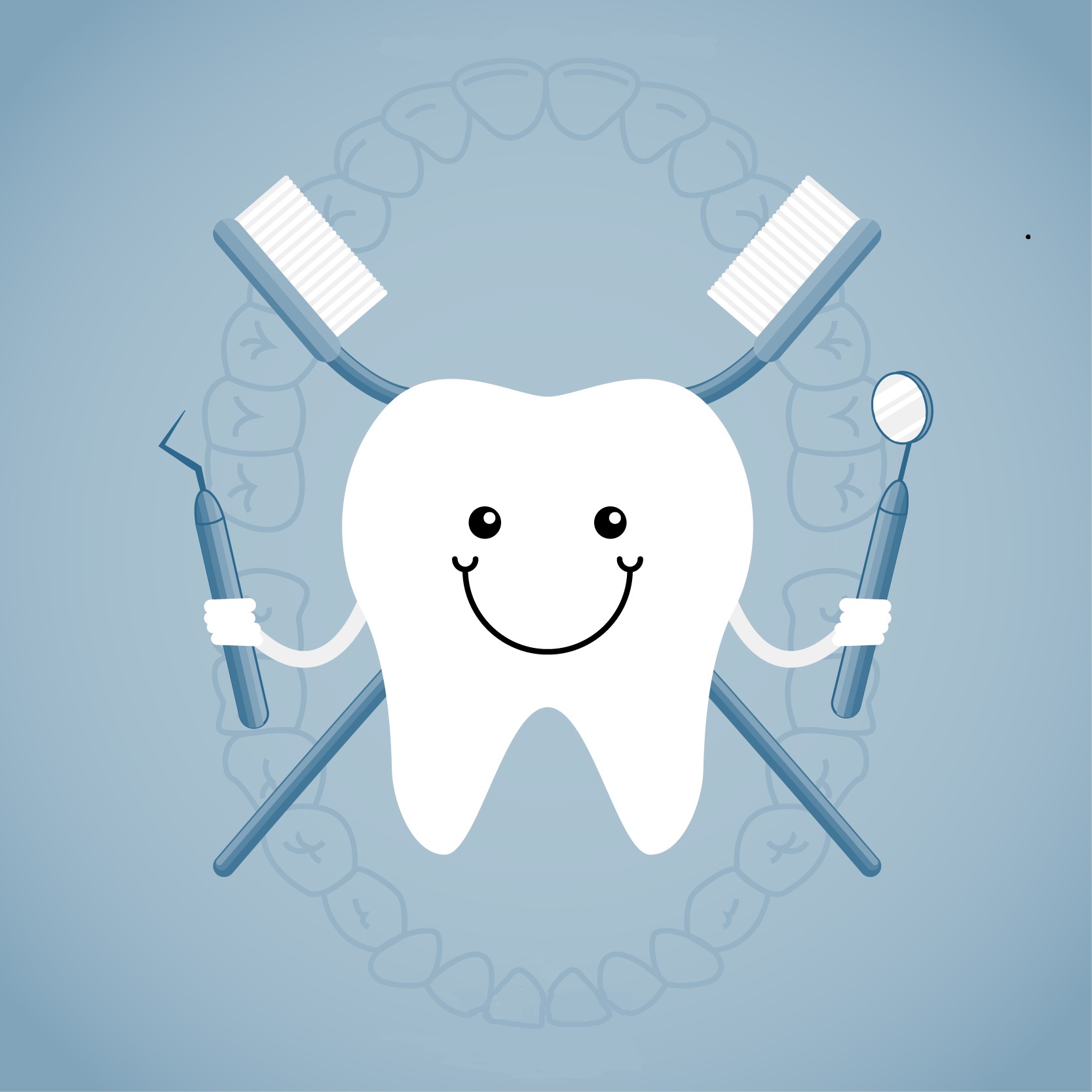 www.zahnarzt-wetzlar-dutenhofen.de . Tel. 0641 2 98 00Zahnarztpraxis Annabella BeyerAngaben zum Gesundheits-ZustandKrankheiten, Allergien und die Einnahme bestimmter Medikamente können Auswirkungen auf die zahnärztliche Behandlung haben. Bitte machen Sie nachfolgend genaue Angaben zu Ihrem Gesundheitszustand, damit wir Ihre Behandlung darauf abstimmen können. Falls vorhanden, bringen Sie bitte Ihren Allergie-Pass zu Ihrem ersten Termin mit. Falls Sie laufend oder zurzeit Medikamente einnehmen, tragen Sie bitte auch diese unten ein. Vielen Dank! www.zahnarzt-wetzlar-dutenhofen.de . Tel. 0641 2 98 00